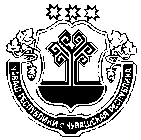 В соответствии с Законом Чувашской Республики от 05.10.2007 №62 «О муниципальной службе в Чувашской Республике»,  администрация Сятракасинского сельского поселения Моргаушского района Чувашской Республики постановляет:1. Внести в постановление администрации Сятракасинского сельского поселения Моргаушского района Чувашской Республики от  29.05.2015 № 49 «Об утверждении Порядка применения к муниципальным служащим администрации Сятракасинского сельского поселения Моргаушского района Чувашской Республики взысканий, предусмотренных статьями 14.1, 15 и 27 Федерального закона от 02.03.2007 N 25-ФЗ «О муниципальной службе в Российской Федерации»  (далее – Порядок) следующие изменения:1) в пункте 7 Порядка слова «в течение трех рабочих дней» заменить словами «в течение пяти дней».2. Настоящее постановление вступает в силу после его официального опубликования.Глава Сятракасинского сельского поселения                                             Н.Г.НикитинаИсп. Любимова В.Г.68-3-53Чувашская РеспубликаАдминистрацияСятракасинскогосельского поселенияМоргаушского районаПОСТАНОВЛЕНИЕ05.07.2021 г.  № 26деревня СятракасыЧãваш РеспубликиМуркаш районĕнÇатракассиял поселенийĕнадминистрацийĕЙЫШÃНУ05.07.2021 ç. № 26    Çатракасси ялӗ                                            О внесении изменений в постановление администрации Сятракасинского сельского поселения Моргаушского района Чувашской Республики от 29.05.2015 № 49 «Об утверждении Порядка применения к муниципальным служащим администрации Сятракасинского сельского поселения Моргаушского района Чувашской Республики взысканий, предусмотренных статьями 14.1, 15 и 27 Федерального закона от 02.03.2007 N 25-ФЗ «О муниципальной службе в Российской Федерации» О внесении изменений в постановление администрации Сятракасинского сельского поселения Моргаушского района Чувашской Республики от 29.05.2015 № 49 «Об утверждении Порядка применения к муниципальным служащим администрации Сятракасинского сельского поселения Моргаушского района Чувашской Республики взысканий, предусмотренных статьями 14.1, 15 и 27 Федерального закона от 02.03.2007 N 25-ФЗ «О муниципальной службе в Российской Федерации» 